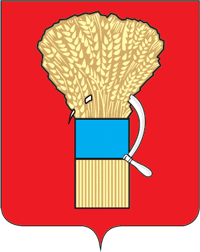 ДУМАУССУРИЙСКОГО ГОРОДСКОГО ОКРУГА Р Е Ш Е Н И Е25.10.2022                                     г.Уссурийск                                         № 751О прогнозном плане (программе) приватизации муниципального имущества Уссурийского городского округа на 2023 годВ   соответствии с Федеральным законом Российской Федерации               от 21 декабря 2001 года № 178-ФЗ "О приватизации государственного и муниципального имущества", решениями Думы Уссурийского городского округа от 1 ноября 2010 года № 315-НПА "О Положении "О порядке владения, пользования и распоряжения имуществом, находящимся в муниципальной собственности Уссурийского городского округа", от 28 июня 2012 года № 588-НПА "О Положении о порядке принятия решения об условиях приватизации муниципального имущества Уссурийского городского округа", Уставом Уссурийского городского округа, Дума Уссурийского городского округа  РЕШИЛА:	1. Утвердить прогнозный план (программу) приватизации муниципального имущества  Уссурийского  городского округа на 2023 год (прилагается).2. Опубликовать настоящее решение в источнике для официального опубликования.3. Настоящее решение вступает в силу со дня его принятия.Председатель ДумыУссурийского городского округа                                                                   А.Н. ЧернышУтвержден решением Думы Уссурийского городского округа от 25 октября 2022 года № 751Прогнозный план (программа) приватизации муниципального имущества Уссурийского городского округа на 2023 годРаздел 1. Основные направления политики Уссурийского городскогоокруга в сфере приватизации муниципального имущества 2023 году1. Цели и задачи приватизации муниципального имущества                       в 2023 году.Прогнозный план (программа) приватизации муниципального имущества Уссурийского городского округа на 2023 год разработан в соответствии с Федеральным законом Российской Федерации от 21 декабря 2001 года № 178-ФЗ "О приватизации государственного и муниципального имущества".Прогнозный план (программа) приватизации муниципального имущества Уссурийского городского округа на 2023 год направлен                    на реализацию задач по социально – экономическому развитию Уссурийского городского округа  на 2023 год.Целью реализации Программы приватизации имущества, находящегося в муниципальной собственности на 2023 год, является обеспечение пополнения доходной части муниципального бюджета от приватизации имущества, находящегося в собственности Уссурийского городского округа.Задачами программы являются повышение эффективности управления имуществом Уссурийского городского округа, обеспечение поступления     дополнительных средств в муниципальный бюджет и оптимизация структуры собственности Уссурийского городского округа за счет приватизации имущества Уссурийского городского округа, неиспользуемого для осуществления полномочий органов местного самоуправления.2. Прогноз влияния приватизации муниципального имущества             на структурные изменения в экономике Уссурийского городского округа.В 2023 году будет предложено к приватизации имущество казны        Уссурийского городского округа, не обеспечивающее выполнение функций  органов местного самоуправления.В ходе приватизации в перечень подлежащего приватизации имущества могут вноситься дополнения, изменения по составу имущества. Изменения и дополнения в установленном порядке утверждаются Думой Уссурийского городского округа.Исходя из прогноза социально – экономического развития Уссурийского городского округа и оценки прогнозируемой стоимости, предлагаемых  к приватизации объектов, ожидается поступление в местный бюджет доходов от приватизации муниципального имущества в 2023 году – 494,37 тыс. рублей.  Раздел 2. Муниципальное имущество, приватизация которого              планируется в 2023 годуПеречень муниципального имущества Уссурийского городского       округа, планируемого к приватизации в 2023 году:№п/пНаименование имуществаАдрес и краткая характеристика имуществаПредпола-гаемый срок приватиза-цииПриме-чание12345IНежилое помещение (здание с земельными участками)Нежилое помещение (здание с земельными участками)Нежилое помещение (здание с земельными участками)1.Нежилое здание                  и земельный участокМестоположение: Приморский край, г. Уссурийск, ул. Пролета-рская, д. 41. Здание площадью 38,6 кв.м., назначение: нежилое, количество этажей: 1, в том числе подземных  - 0. Кадастровый номер: 25:34:017102:1445.Ограничение прав и обремене-ние объекта недвижимости:                           не зарегистрировано.Земельный участок площадью 76 кв. м., категория земель: земли населенных пунктов, виды разрешенного использования: социальное обслуживание. Кадастровый номер: 25:34:016902:14474.Местоположение: 692519, Приморский край, г. Уссурийск, ул. Пролетарская, д. 41, относительно ориентира нежилое здание, расположенное в границах земельного участка. Ограничение прав и обремене-ние объекта недвижимости:                           не зарегистрировано.1 квартал2.Нежилое помещениеАдрес: Приморский край, г. Уссурийск, с. Воздвиженка,  ул. Ленина, д. 4, пом. 53. Помещение площадью 85,2 кв.м., назначение: нежилое помещение. Кадастровый номер: 25:18: 100101:6249, номер, тип этажа, на котором расположено помещение, машино-место: этаж № 01.Ограничение прав и обремене-ние объекта недвижимости:                           не зарегистрировано. 2 квартал3.Здание клуба и земельный участокМестоположение: Приморский край, г. Уссурийск, с. Воздви- женка, в/г № 11.Здание клуба площадью 1676,5 кв.м., назначение: нежилое, количество этажей: 2, в том числе подземных - 0. Кадастровый номер: 25:18: 015601:1053.Ограничение прав и обремене-ние объекта недвижимости:                           не зарегистрировано.Земельный участок площадью 5680 кв. м., категория земель: земли населенных пунктов, виды разрешенного использования: объекты военного назначения, объекты инженерной инфраструктуры, необходимые для функционирования зоны, для создания которых необходим отдельный земельный участок, коммунальное обслуживание, воздушный транспорт. Кадастровый номер: 25:18:015601:1056.Местоположение установлено относительно ориентира, расположенного за пределами участка. Ориентир жилой дом. Участок расположен примерно в 580 метрах по направлению на северо-восток.Почтовый адрес ориентира: Российская Федерация,  Приморский край, г. Уссурийск, с. Воздвиженка, ул. Чайковского, д. 5. Ограничение прав и обремене-ние объекта недвижимости:                           не зарегистрировано. 2 квартал4.Нежилое помещение№ 30Адрес: Российская Федерация, Приморский край, Уссурийский городской округ,  г. Уссурийск,  ул. Московская, д. 18а, помещение № 4. Нежилое помещение № 30 площадью 17,1 кв.м., назначение: нежилое помещение. Кадастровый номер: 25:34: 017701:1126, номер, тип этажа, на котором расположено помещение, машино-место: этаж № 03.Ограничение прав и обремене-ние объекта недвижимости:                           не зарегистрировано.2 квартал5.Нежилое помещениеАдрес: Приморский край,  г. Уссурийск,  ул. Московская,             д. 18а, к. 12а. Помещение площадью 17,3 кв.м., назначение: нежилое. Кадастро-вый номер: 25:34:017701:1698, номер, тип этажа, на котором расположено помещение, машино-место: этаж № 2.Ограничение прав и обремене-ние объекта недвижимости:                           не зарегистрировано.2 квартал6.Контора и земельный участокМестоположение: Приморский край, г. Уссурийск, с. Улитовка, ул. Центральная, д. 5а.Контора площадью 395,2 кв.м., назначение: нежилое, количество этажей: 2, в том числе подземных - 0. Кадастровый номер: 25:18: 380101:225.Особые отметки: Право (ограничение права, обремене-ние объекта недвижимости)  зарегистрировано на объект недвижимости с наименованием: здание - контора.Земельный участок площадью 3856 кв. м., категория земель: земли населенных пунктов, виды разрешенного использования: объекты инженерно-технического обеспечения; объекты хранения индивидуаль-ного транспорта, объекты хозяйственного назначения. Кадастровый номер: 25:18:380101:313.Ограничение прав и обремене-ние объекта недвижимости:                           не зарегистрировано.2 квартал